Znak postępowania: PN/36/2018				                   Jasło, dn. 08.10.2018 r. Zawiadomienie o unieważnieniu postępowania na Pakiet 6 i Pakiet 8.Działając na podstawie art. 92 ust 2 oraz art. 93 ust. 3 ustawy z dnia 29 stycznia 2004r. Prawo zamówień publicznych (Dz. U. z 2017 r. poz. 1579 z późn. zm) informuję o unieważnieniu postępowania w sprawie udzielenia zamówienia publicznego, znak: PN/36/2018, pod nazwą „dostawa aparatury medycznej dla Oddziału Anestezjologii i Intensywnej Terapii  Szpitala Specjalistycznego w Jaśle” – Pakiet 6 i Pakiet 8 (ogłoszenie o zamówieniu opublikowane w dniu 26.09.2018 r. nr 620993-N–2018).Podstawa prawna:Art. 93 ust. 1 pkt 1 ustawy z dnia 29 stycznia 2004r. Prawo zamówień publicznych (Dz. U. z 2017 r., poz. 1579 z późń. zm.) – w postępowaniu o udzielenie zamówienia nie złożono żadnej oferty niepodlegającej odrzuceniu.Uzasadnienie faktyczne: Zamawiający wszczął postępowanie w trybie przetargu nieograniczonego w dniu 26.09.2018 r. zamieszczając na stronie internetowej ogłoszenie opublikowane w Biuletynie Zamówień Publicznych nr 620993-N–2018 oraz Specyfikację Istotnych Warunków Zamówienia znak PN/36/2018.Ostateczny termin składania ofert w tym postępowaniu upłynął w dniu 08.10.2018 r. o godz. 11:00.Do upływy terminu składania ofert nie została złożona żadna oferta na Pakiet 6 i Pakiet 8. Z - ca Dyrektorads. Administracyjno- EkonomicznychSzpitala Specjalistycznego w Jaślemgr Zbigniew Betlej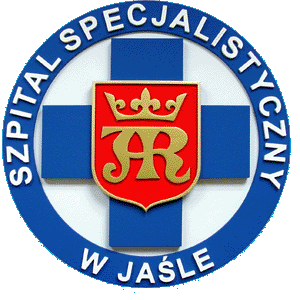 SZPITAL SPECJALISTYCZNY w JAŚLE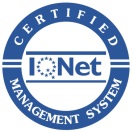 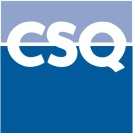 SZPITAL SPECJALISTYCZNY w JAŚLEISO 9001:20089122.SZPI